УЛЬЯНОВСКАЯ ГОРОДСКАЯ ДУМАРЕШЕНИЕот 25.05.2022                                                                                                № 53О внесении изменений в решение Ульяновской Городской Думыот 30.09.2020 № 4 «Об утверждении структуры Ульяновской Городской Думы»Руководствуясь частью 3 статьи 43 Федерального закона от 06.10.2003            № 131-ФЗ «Об общих принципах организации местного самоуправления в Российской Федерации», руководствуясь Уставом муниципального образования «город Ульяновск», Ульяновская Городская Думарешила:1.  Внести в структуру Ульяновской Городской Думы, утверждённую решением Ульяновской Городской Думы от 30.09.2020 № 4 «Об утверждении структуры Ульяновской Городской Думы» изменения, изложив её в новой редакции согласно приложению.2. Настоящее решение вступает в силу с момента его принятия.  Председатель УльяновскойГородской Думы                                                                                 И.В.Ножечкин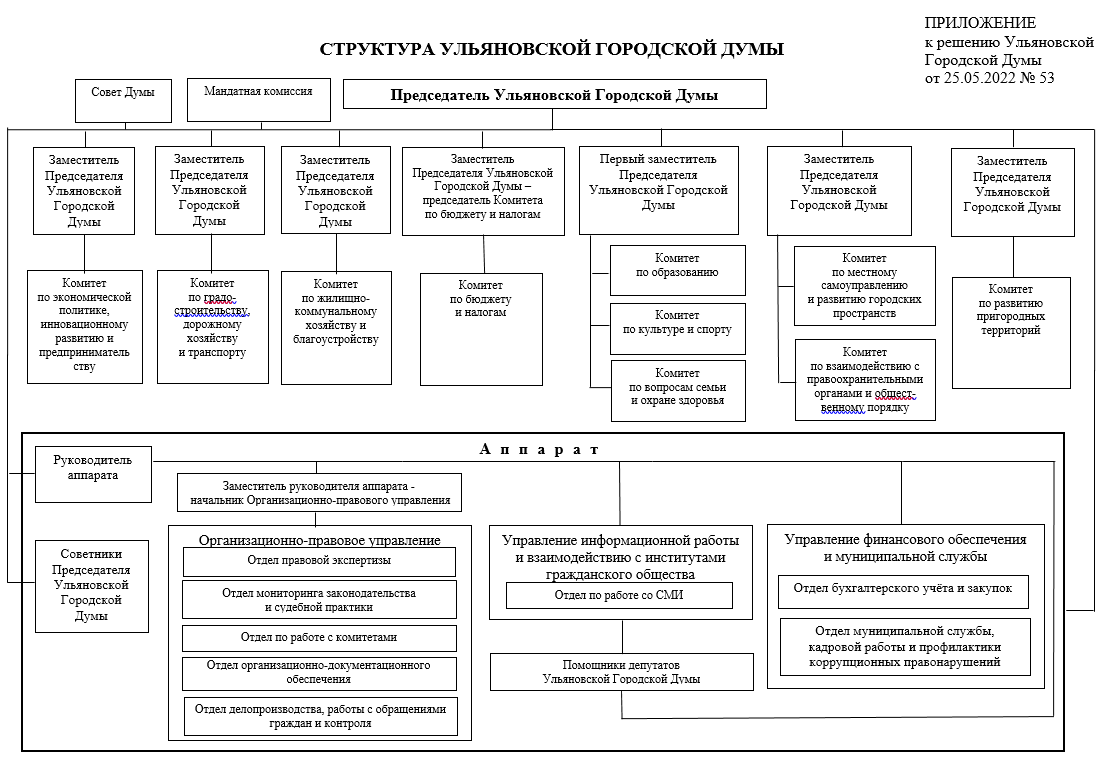 